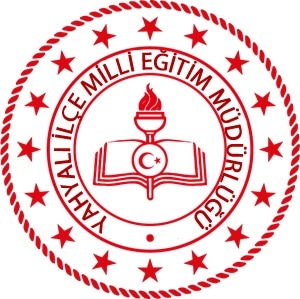 YAHYALI İLÇE MİLLİ EĞİTİM MÜDÜRLÜĞÜAKIL VE ZEKA OYUNLARI TURNUVASI Başvuru ve Uygulama Şartnamesi(2024)T.C.YAHYALI KAYMAKAMLIĞI YAHYALI BİLİM ve SANAT MERKEZİİLKOKULLAR ARASI AKIL VE ZEKA OYUNLARI TURNUVASIPROJENİN ADI1,2,3,4 Sınıflar Akıl ve Zeka Oyunları TurnuvasıAMAÇÇocuklarımızın zeka oyunlarına ilgilerini arttırarak dikkat ve konsantrasyon gelişimini sağlamak, kendilerini tanıma ve ifade etme, problem çözme becerisi, strateji geliştirmelerine olanak sağlamaktır.KAPSAM	Yahyalı ilçesine bağlı 1.2.3.4 Sınıf öğrencilerini kapsamaktadır. DAYANAKTürkiye Cumhuriyeti Milli Eğitim Bakanlığı Sosyal Etkinlikler YönetmeliğiOYUN LİSTESİ VE TURNUVAYA KATILIM ESASLARIGENEL ŞARTLARYarışmaya Yahyalı ilçesine bağlı ilkokul düzeyinden 1.2.3. ve 4. Sınıf öğrencileri katılabilecektir. Okullar her oyun kategorisinden en fazla iki öğrenci ile başvuru yapabilecektir. Okullar başvuru yapacakları öğrencileri kendi okullarında yaptıkları turnuvalar neticesinde belirleyerek “Turnuva Başvuru Formu” turnuva sorumlusu öğretmen tarafından doldurulacaktır.Her kategoride ilgili tarihler arasında başvuru yapılmış öğrencilerin turnuva kaydı gerçekleştirilecektir. Yarışmalar ilan edilen tarih ve saatlerde ilkokul kategorisinde Yahyalı Bilim ve Sanat Merkezindegerçekleştirilecektir. Yarışma günü turnuva sorumlusu öğretmen ve katılacak öğrencilerin belirlenen okulda turnuva saatinden 15 dakika öncesinde hazır bulunarak Katılım Listesine imza atmaları gerekmektedir. Yarışamaya katılacak öğrencilerin velileri tarafından “Veli Muvafakatnamesi ve Taahhütname” ile “Açık Rıza Onayı” formlarının doldurulması ve İlçe Milli Eğitime teslim edilmesinden okul müdürlükleri sorumludur. Formları eksik olan öğrencilerin turnuva başvurusu alınmayacaktır.Eşleştirmeler turnuvadan önce alfabetik sıralama doğrultusunda yapılacaktır.Öğrencilerin turnuvaya gelirken “Öğrenci Belgesi” getirmeleri zorunludur.Turnuva başlama saatinden itibaren ilk 15 dakika içinde gelen öğrenciler yarışmalara katılabilir. Bu süre içinde katılmayan yarışmacı hükmen mağlup sayılır. Turnuvada görevli hakemler yürütme komisyonu içinden seçilecektir. Oyunların kuralları Yürütme Komisyonu tarafından yapılacak toplantı doğrultusunda belirlenerek İlçe Milli Eğitim Müdürlüğünün resmi internet sayfasından ve sosyal medya kanallarından duyurulacaktır.Yarışma hakkındaki tüm itirazlar yazılı olarakYarışma Hakem Kuruluna yapılacaktır. Kurulun vereceği kararlar kesin olmakla birlikte, kurulun kararlarına itiraz bulunmamaktadır.YARIŞMA TARİHLERİYARIŞMA ÖDÜLLERİHer kategoride yarışmaya giren ilk 3 öğrenci için;Birincilik Ödülü(1000 TL) + Madalyaİkincilik Ödülü (750 TL)  + MadalyaÜçüncülük Ödülü (500) + MadalyaAKIL VE ZEKA OYUNLARI TURNUVA YÜRÜTME KOMİSYONU	İlçe Milli Eğitim Müdürlüğünün başkanlığında her okuldan seçilen turnuva sorumlusu öğretmenlerle yürütme komisyonu oluşturulacaktır.AKIL VE ZEKA OYUNLARI HAKEM KURULUBaşkanAdem ŞİMŞEKŞube MüdürüÜye                                               Üye                                                        Üye                          Suat AYDIN                                   Hasan AY		                      Ahsen KAVAFOĞLU                         Okul Müdür V.	                   Müdür Yardımcısı                            Rehber ÖğretmenOYUN KATEGORİSİOKUL SEVİYESİAÇIKLAMALAR1MANGALA                 İLKOKULHER OYUN KATEGORİSİNDE OKULLARDANİKİ ÖĞRENCİ KATILABİLİR.2REVERSİ                İLKOKULHER OYUN KATEGORİSİNDE OKULLARDANİKİ ÖĞRENCİ KATILABİLİR.YARIŞMA TAKVİMİYARIŞMA TAKVİMİYARIŞMA TAKVİMİ1Okul Turnuvalarının Yapılması 15-23 NİSAN20242Başvuru Formu”nun Doldurulması (https://forms.gle/L9jiufH1iWrigxfd9)           24-25 NİSAN 20243İlçe Turnuvaların Yapılması29 NİSAN-10 MAYIS 20244Final Karşılaşmaları13-17 MAYIS 20245Ödül Töreni 19 MAYIS 2024